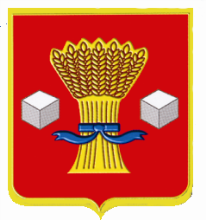 АдминистрацияСветлоярского муниципального района Волгоградской областиПОСТАНОВЛЕНИЕот  31.01.2023                      № 102 В целях организации оперативного рассмотрения вопросов, связанных с возникновением на территории Светлоярского муниципального района Волгоградской области санитарно-эпидемиологического неблагополучия, массовых заболеваний и отравлений среди населения, их предупреждения, осуществления комплексных мероприятий, обеспечивающих локализацию и ликвидацию очагов массовых заболеваний среди населения, улучшения  санитарно-эпидемиологической обстановки,п о с т а н о в л я ю:1. Создать санитарно-противоэпидемическую комиссию Светлоярского муниципального района Волгоградской области и утвердить ее состав согласно приложению.2. Считать утратившим силу постановление администрации Светлоярского муниципального района Волгоградской области (с изменениями и дополнениями) от 11.07.2022 № 1164 «О санитарно-противоэпидемической комиссии Светлоярского муниципального района».3. Отделу по муниципальной службе, общим и кадровым вопросам администрации Светлоярского муниципального района Волгоградской области (Иванова Н.В.) направить данное постановление для опубликования в районной газете «Восход» и размещения на официальном сайте Светлоярского муниципального  района Волгоградской области.4. Контроль за исполнением настоящего постановления возложить на заместителя главы Светлоярского муниципального района Волгоградской области Кутыгу Г.А.Глава муниципального района                                                                В.В.ФадеевКутыга Г.А.Приложение к постановлению
администрации Светлоярского муниципального района 
Волгоградской области
от ____________ № ____СОСТАВ санитарно-противоэпидемической комиссии Светлоярского муниципального района Волгоградской областиУправляющий делами                                                                              С.В.МарининаО санитарно-противоэпидемической комиссии Светлоярского муниципального района Волгоградской области Фадеев Владимир Викторович-глава Светлоярского муниципального района Волгоградской области, председатель комиссииКутыга Галина Александровна-заместитель главы Светлоярского муници-пального района Волгоградской области, заместитель председателя комиссииКаранда Ирина Сергеевна-врач эпидемиолог государственного бюджетного учреждения здравоохранения «Светлоярская центральная районная больница» Светлоярского муниципального района Волгоградской области, секретарь комиссииАшадзеИван Нугзарович-начальник отдела по гражданской обороне и чрезвычайным ситуациям, охране окружающей среды, экологии администрации Светлоярского муниципального района Волгоградской областиБисиновИнал Аланович-прокурор Светлоярского района Волгоградской области (по согласованию)ГригорьевАлександр Викторович-директор специализированного государственного бюджетного учреждения Волгоградской области "Светлоярское лесничество" (по согласованию)ЖирновВладимир Александрович-начальник государственного бюджетного учреждения Волгоградской области «Светлоярская районная станция по борьбе с болезнями животных» (по согласованию)Климина Ирина Анатольевна-заместитель руководителя Управления Роспотребнадзора по Волгоградской области                     (по согласованию)ЛемешкоИрина Александровна-заместитель главы Светлоярского муници-пального района Волгоградской областиЛеонов Дмитрий Николаевич-начальник отдела архитектуры, строительства и жилищно-коммунального хозяйства администрации Светлоярского муниципального района Волгоградской областиРысухина Наталья Анатольевна-главный врач государственного бюджетного учреждения здравоохранения «Светлоярская центральная районная больница» Светлоярского муниципального района Волгоградской области (по согласованию)Рысухина Светлана Владимировна-начальник отдела образования, опеки и попечительства администрации Светлоярского муниципального района Волгоградской областиСкибина-КомиссароваОксана Васильевна-начальник отдела МВД по Светлоярскому району (по согласованию)